แบบรายงานผลความรู้สัมมาชีพชุมชน (แบบ 1)(ประเภท : ความรู้สัมมาชีพ)....................................................1. หมวดหมู่อาชีพ ให้ใส่เครื่องหมาย ( / ) หน้าตัวเลือกตามประเภทอาชีพ     (สามารถตอบได้มากกว่า 1 หมวดหมู่ เช่น ทำเกษตรกรรม และมีศักยภาพเป็นแหล่งท่องเที่ยวด้วย)	1.1 (  / ) เกษตรกรรม	1.2 (     ) ท่องเที่ยวชุมชน	1.3 (     ) อื่นๆ (โปรดระบุ................................................)	1.4 (     ) การแปรรูปอาหาร	1.5 (     ) การแปรรูปเครื่องดื่ม	1.6 (     ) การแปรรูปผ้าและเครื่องแต่งกาย	1.7 (     ) การแปรรูปของใช้และเครื่องประดับ	1.8 (     ) การแปรรูปสมุนไพรที่ไม่ใช่อาหาร2. ชื่อองค์ความรู้	..............................การปลูกแก้วมังกร................................................................3. ชื่อเจ้าขององค์ความรู้	นายอับดุลรอแม  ซาและ4. ที่อยู่	บ้านเลขที่....๓๙........ หมู่ที่......๑.......... ตำบลปิยามุมัง  อำเภอยะหริ่ง  จังหวัดปัตตานี	รหัสไปรษณีย์ ๙๔๑๕๐   หมายเลขโทรศัพท์   ..............................................5. ความเป็นมา/แรงบันดาลใจ/เหตุผลที่ทำ	บริเวณบ้านของผมส่วนใหญ่ปลูกมะนาว มะพร้าว ตระไคร้ สำหรับการปลูกแก้วมังกรนั้นจึงต้องเตรียมพื้นที่ให้อยู่ในที่โล่งแจ้ง ไม่มีร่มเงา ของต้นไม้อื่นมาบังต้นแก้วมังกรจะสามารถเจริญเติบโตได้ดีและออกดอกออกผลได้อย่างน่าพอใจ แก้วมังกรสามารถปลูกได้ในทุกสภาพดิน เช่น ดินปนทราย ดินเหนียว ดินลูกรัง สำหรับดินเหนียวและดินลูกรังต้องมีการปรับหน้าดินด้วยการใช้ปุ๋ยคอกและแกลบดำ ในการปรับสภาพดิน อีกประการหนึ่งต้นแก้วมังกร เป็นต้นไม้ที่ชอบอาศัยอยู่ในดินโปร่ง ร่วนซุย ไม่แน่นจนเกินไป และสามารถระบายน้ำได้ดี สำหรับการปลูก มีอยู่ 2 วิธีด้วยกัน คือ การปลูกในกระถางและการปลูกในแปลงปลูกทั่วไป6. วัตถุประสงค์	1. เพื่อส่งเสริมให้ครัวเรือนสัมมาชีพ มีรายได้เพิ่มมากขึ้น	2. เพื่อให้ครัวเรือนสัมมาชีพพ้นขีดความยากจน	3. เพื่อลดรายจ่ายในครัวเรือน7. วัตถุดิบ (ถ้ามี)	1. พันธุ์แก้วมังกร8. อุปกรณ์๑. ท่อน้ำทิ้งข้างในกลวง หน้ากว้าง 4 นิ้ว ยาว1.3 เมตร (หรือเสาไม้ก็ได้)๒. กระถางหน้ากว้าง 50 ซม.๓. ค้างอาจทำจากไม้ หรือปูนเป็นรูป 4 เหลี่ยมจัตุรัส กว้าง x ยาว 30 ซม.๔. ขุยมะพร้าว๕. ดิน๖. เชือกฟาง9. กระบวนการ/ขั้นตอน๑. ขุดหลุมให้ได้ขนาด 60x60x60 เซนติเมตร
๒. นำเสาที่เจาะรูแล้วใส่ลงไปในหลุม แล้วใช้ดินกลบเล็กน้อย
๓. นำปุ๋ยคอกใส่ลงไปในหลุมจนเกือบเต็มหลุม
๔.  นำต้นแก้วมังกร 4-5 ต้น ปลูกรอบๆ โคนเสาแล้วใช้ดินกลบให้เต็มหลุม
๕.  ใช้เชือกหรือผ้ามัดต้นแก้วมังกรไว้เพื่อไม่ให้ล้มหรือหัก10. ข้อพึงระวัง1. การรดน้ำให้รดเพียง 1 ครั้งภายใน 2 - 3 วัน และไม่ควรรดมากจนเกินไปเพราะอาจเกิดโรคเน่าได้2. การให้ปุ๋ย ควรใส่ทุก 15 วัน ใส่ครั้งละ 2 - 4 ช้อนโต๊ะ สูตรที่ใช้ 15-15-15 หรือ 16-16-16  หลังจากใส่ปุ๋ยแล้วต้องรดน้ำ ติดต่อกันเป็นเวลา 3 วัน  วันละ 1 ครั้งเช้าหรือเย็นก็ได้ ถ้ามีปุ๋ยคอก มูลไก่ หรือ มูลวัวก็ใช้ได้เช่นกัน ให้ใส่เดือนละ 1 ครั้ง เมื่อปลูกได้เป็นเวลา 6 เดือน ให้ใส่ปุ๋ย 8 - 24-24 ผสมกับ 15-15-15 ในอัตราส่วนครึ่งต่อครึ่ง11. ข้อเสนอแนะ	สำหรับเกษตรกรที่เริ่มปลูกควรจะเลือกซื้อกิ่งประเภทที่ผ่านการแช่น้ำยาเร่งรากแล้ว เพราะจะสะดวกต่อการเคลื่อนย้ายได้รับการกระทบกระเทือนน้อยที่สุดและขนได้ครั้งละปริมาณมาก หลังจากได้กิ่งไปแล้วนำไปปักชำในแปลงเพาะที่เตรียมเอาไว้ สำหรับกิ่งประเภทที่นำลงถุงแล้วจะเคลื่อนย้ายค่อนข้างลำบากและขนได้ครั้งละปริมาณน้อยรวมถึงมีราคาที่แพงกว่าไม่เหมาะสำหรับเกษตรกรที่ปลูกเป็นแปลงใหญ่10. ความสามารถในการจำหน่าย/ให้บริการ	๑. ราคาขายส่ง กิโลกรัมละ ๖๐ บาท	๒. ราคาขายปลีก กิโลกรัมละ ๘๐ บาท11. ภาพกิจกรรมที่ดำเนินการ (ไฟล์ภาพ jpg. แนบมาพร้อมไฟล์เอกสาร จำนวน 3 - 4 ภาพ)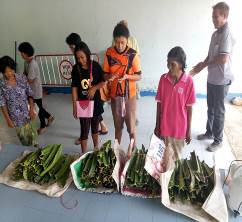 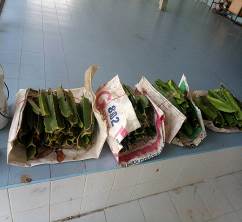 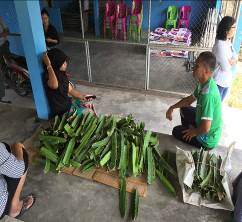 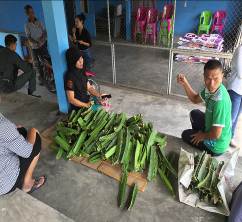 